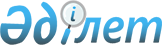 Об утверждении Правил размещения информации на интернет-портале открытых бюджетов
					
			Утративший силу
			
			
		
					Приказ и.о. Министра по инвестициям и развитию Республики Казахстан от 30 декабря 2015 года № 1271. Зарегистрирован в Министерстве юстиции Республики Казахстан 31 декабря 2015 года № 12803. Утратил силу приказом Министра информации и общественного развития Республики Казахстан от 30 апреля 2021 года № 149.
      Сноска. Утратил силу приказом Министра информации и общественного развития РК от 30.04.2021 № 149 (вводится в действие по истечении десяти календарных дней после дня его первого официального опубликования).

      Сноска. В заголовок внесено изменение на казахском языке, текст на русском языке не изменяется приказом Министра информации и коммуникаций РК от 23.07.2018 № 328 (вводится в действие по истечении десяти календарных дней после дня его первого официального опубликования).
      В соответствии с частью второй пункта 3 статьи 17 Закона Республики Казахстан от 16 ноября 2015 года "О доступе к информации" ПРИКАЗЫВАЮ:
      1. Утвердить прилагаемые Правила размещения информации на интернет-портале открытых бюджетов.
      Сноска. В пункт 1 внесено изменение на казахском языке, текст на русском языке не изменяется приказом Министра информации и коммуникаций РК от 23.07.2018 № 328 (вводится в действие по истечении десяти календарных дней после дня его первого официального опубликования).


      2. Комитету связи, информатизации и информации Министерства по инвестициям и развитию Республики Казахстан (Қазанғап Т.Б.) обеспечить:
      1) государственную регистрацию настоящего приказа в Министерстве юстиции Республики Казахстан;
      2) направление копии настоящего приказа в печатном и электронном виде на официальное опубликование в периодические печатные издания и информационно-правовую систему "Әділет" в течение десяти календарных дней после его государственной регистрации в Министерстве юстиции Республики Казахстан, а также в Республиканский центр правовой информации в течение десяти календарных дней со дня получения зарегистрированного приказа для включения в эталонный контрольный банк нормативных правовых актов Республики Казахстан;
      3) размещение настоящего приказа на интернет-ресурсе Министерства по инвестициям и развитию Республики Казахстан и на интранет-портале государственных органов;
      4) в течение десяти рабочих дней после государственной регистрации настоящего приказа в Министерстве юстиции Республики Казахстан представление в Юридический департамент Министерства по инвестициям и развитию Республики Казахстан сведений об исполнении мероприятий, предусмотренных подпунктами 1), 2) и 3) пункта 2 настоящего приказа.
      3. Контроль за исполнением настоящего приказа возложить на курирующего вице-министра по инвестициям и развитию Республики Казахстан.
      4. Настоящий приказ вводится в действие по истечении десяти календарных дней после дня его первого официального опубликования.
      "СОГЛАСОВАН"   
      Министр финансов   
      Республики Казахстан   
      ____________ Б. Султанов   
      30 декабря 2015 года
      "СОГЛАСОВАН"   
      Исполняющий обязанности   
      Министра национальной экономики   
      Республики Казахстан   
      ____________ М. Кусаинов   
      30 декабря 2015 года Правила размещения информации на интернет-портале
открытых бюджетов
Общие положения
      1. Настоящие Правила размещения информации на интернет-портале открытых бюджетов (далее – Правила) определяют порядок размещения государственными органами на интернет-портале открытых бюджетов бюджетной отчетности, консолидированной финансовой отчетности, результатов государственного аудита и финансового контроля, а также размещения проектов бюджетных программ и отчетов о реализации бюджетных программ за истекший финансовый год для публичного обсуждения.
      2. В настоящих Правилах под автоматизированным рабочим местом интернет-портала открытых бюджетов (далее – Портал) понимается предоставляемое оператором информационно-коммуникационной инфраструктуры "электронного правительства" (далее – оператор) приложение, предназначенное для управления настройками и контентом, который размещается на интернет-портале открытых бюджетов.
      3. Все иные понятия и сокращения, используемые в настоящих Правилах, употребляются в том значении, в котором они указаны в Бюджетном кодексе Республики Казахстан от 4 декабря 2008 года (далее – Кодекс), законах Республики Казахстан от 2 ноября 2015 года "Об общественных советах", от 12 ноября 2015 года "О государственном аудите и финансовом контроле", от 16 ноября 2015 года "О доступе к информации", от 24 ноября 2015 года "Об информатизации".
      Сноска. Пункт 3 в редакции приказа Министра информации и коммуникаций РК от 23.07.2018 № 328 (вводится в действие по истечении десяти календарных дней после дня его первого официального опубликования).

 2. Порядок размещения информации на интернет-портале
открытых бюджетов
      4. Центральный уполномоченный орган по исполнению бюджета размещает на Портале бюджетную отчетность, указанную во втором, третьем абзацах подпункта 3), втором абзаце подпункта 4) (в части годового отчета об исполнении республиканского бюджета за соответствующий финансовый год) пункта 1 статьи 124 Кодекса.
      Администраторы республиканских бюджетных программ размещают на Портале консолидированную финансовую отчетность, указанную в статье 118 Кодекса, не позднее 1 мая года, следующего за отчетным.
      Администраторы бюджетных программ размещают на Портале бюджетную отчетность, указанную в седьмом, восьмом абзацах подпункта 2) пункта 1 статьи 124 Кодекса.
      Бюджетная отчетность размещается на Портале в течение пятнадцати рабочих дней по истечении сроков ее формирования.
      Годовой отчет об исполнении республиканского бюджета за отчетный финансовый год размещается на Портале по истечении месяца после его утверждения.
      Бюджетная отчетность и консолидированная финансовая отчетность размещаются на Портале на казахском и русском языках.
      Администраторы бюджетных программ размещают на Портале информацию согласно статье 67-1 Кодекса.
      Сноска. Пункт 4 в редакции приказа Министра информации и коммуникаций РК от 23.07.2018 № 328 (вводится в действие по истечении десяти календарных дней после дня его первого официального опубликования).


      5. Администраторы бюджетных программ размещают на Портале информацию о результатах государственного аудита и финансового контроля в течение пятнадцати рабочих дней после их получения от органов государственного аудита и финансового контроля.
      6. Администраторы бюджетных программ размещают бюджетную отчетность, консолидированную финансовую отчетность, проекты бюджетных программ и отчеты о реализации бюджетных программ за истекший финансовый год через автоматизированные рабочие места, предоставленные оператором.
      Центральный уполномоченный орган по исполнению бюджета размещает или передает оператору для дальнейшего размещения на портале бюджетную отчетность посредством информационных систем центрального уполномоченного органа по исполнению бюджета.
      Администраторы бюджетных программ определяют структурные подразделения и сотрудников, осуществляющих размещение (передачу) информации на Портал через информационные системы и работу с автоматизированным рабочим местом.
      Оператор проводит обучение уполномоченных сотрудников государственных органов использованию автоматизированного рабочего места для размещения на Портале бюджетной отчетности, консолидированной финансовой отчетности, результатов государственного аудита и финансового контроля, проектов бюджетных программ и отчетов о реализации бюджетных программ за истекший финансовый год.
      7. На Портале размещаются бюджетная отчетность, консолидированная финансовая отчетность, результаты государственного аудита и финансового контроля, проекты бюджетных программ и отчеты о реализации бюджетных программ за истекший финансовый год, не содержащие информацию с ограниченным доступом. 3. Порядок обсуждения проектов бюджетных программ, отчетов о
реализации бюджетных программ за истекший финансовый год
на интернет-портале открытых бюджетов
      8. Администраторы бюджетных программ размещают на Портале проекты бюджетных программ, отчеты о реализации бюджетных программ за истекший финансовый год.
      Проекты бюджетных программ для публичного обсуждения размещаются администраторами бюджетных программ до их предоставления на заседания общественных советов при администраторах бюджетных программ (при их наличии), но не позднее 15 мая текущего финансового года.
      Срок нахождения на Портале проектов бюджетных программ для публичного обсуждения не может быть менее десяти рабочих дней со дня их размещения на Портале.
      9. При размещении на Портале проектов бюджетных программ пользователям информации предоставляется возможность голосовать "за" и "против" проектов бюджетных программ.
      10. Отчеты о реализации бюджетных программ за истекший финансовый год размещаются на Портале администраторами бюджетных программ до их предоставления на заседания общественных советов при администраторах бюджетных программ (при их наличии), но не позднее 1 апреля года, следующего за отчетным.
      Срок нахождения на Портале отчетов о реализации бюджетных программ за истекший финансовый год для публичного обсуждения не может быть менее десяти рабочих дней со дня их размещения на Портале.
      11. Проекты бюджетных программ и отчеты о реализации бюджетных программ за истекший финансовый год предоставляются на казахском и русском языках.
      К отчетам о реализации бюджетных программ за истекший финансовый год дополнительно размещаются фотоматериалы, подтверждающие факты реализации бюджетных инвестиционных проектов.
      12. К размещенным для публичного обсуждения проектам бюджетных программ и отчетам о реализации бюджетных программ за истекший финансовый год принимаются предложения от зарегистрированных на веб-портале "электронного правительства" пользователей информации.
      13. В предложении пользователя информации указывается не более тысячи символов. При направлении предложений к выбранной структурной части проектов бюджетных программ и отчетов реализации бюджетных программ не допускается использование нецензурной лексики, оскорбительных выражений, размещения рекламы, спама и иной информации, не относящейся к выбранному проекту бюджетной программы или отчету о реализации бюджетной программы за истекший финансовый год.
      14. Предложения пользователей информации к проектам бюджетных программ и отчетам о реализации бюджетных программ за истекший финансовый год не требуют удостоверения электронной цифровой подписью при условии наличия у пользователей информации учетной записи на веб-портале "электронного правительства".
      15. Оператор в рамках осуществления информационного наполнения веб-портала "электронного правительства" проводит мониторинг соблюдения установленных условий к размещению результатов государственного аудита и финансового контроля, проектов бюджетных программ и отчетов о реализации бюджетных программ за истекший финансовый год на Портале.
      16. Оператор в течение двух рабочих дней осуществляет проверку предложений пользователей информации и принимает решение о публикации предложений либо об отказе в публикации с обоснованием принятого решения.
      17. По истечении срока размещения для публичного обсуждения проектов бюджетных программ и отчетов о реализации бюджетных программ за истекший финансовый год на Портале, автоматически формируется отчет по результатам публичного обсуждения размещенных документов, который направляется администраторам бюджетных программ для дальнейшего использования в работе.
      18. Отчет о завершении публичного обсуждения проектов бюджетных программ, отчетов о реализации бюджетных программ за истекший финансовый год создается по форме, согласно приложению к настоящим Правилам.
      Форма       Отчет
о завершении публичного обсуждения
проектов бюджетных программ, отчетов о реализации
бюджетных программ за истекший финансовый год
      "_______________________________________________"
      (наименование документа)
      Дата формирования отчета:
      Всего голосов "за" проект:
      Всего голосов "против" проекта:
      Всего предложений:
      Всего голосов "за" (предложения):
      Всего голосов "против" (предложений):
      Тип бюджета:
      Код и наименование администратора бюджетной программы:
      Охватываемые года:
      Руководитель бюджетной программы:
					© 2012. РГП на ПХВ «Институт законодательства и правовой информации Республики Казахстан» Министерства юстиции Республики Казахстан
				
      Исполняющий обязанности
Министра по инвестициям и развитию
Республики Казахстан

Ж. Касымбек
Утверждены
приказом исполняющего
обязанности Министра
по инвестициям и развитию
Республики Казахстан
от 30 декабря 2015 года № 1271Приложение
к Правилам размещения
информации на интернет-портале
открытых бюджетов
№ п/п
Дата размещения
Структурная часть документа
Текст предложения пользователя информации
Текст ответа государственного органа
Количество голосов "за" предложения
Количество голосов "против" предложения
1
2
3
4
5
6
7 